                       Men’s Shed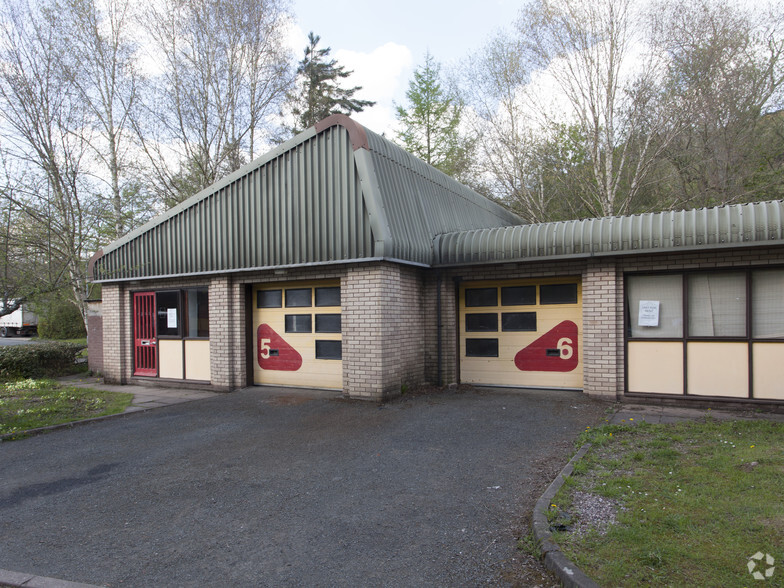 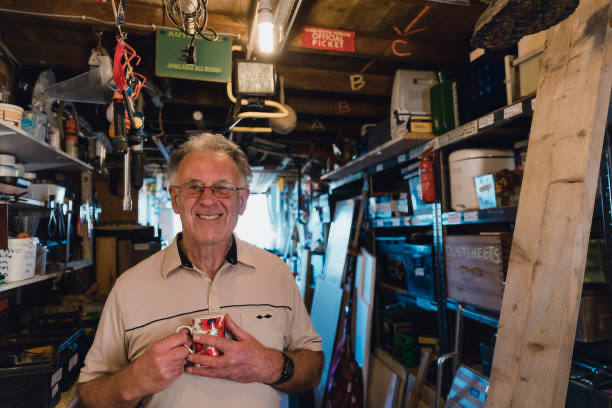 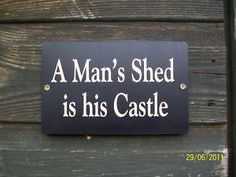 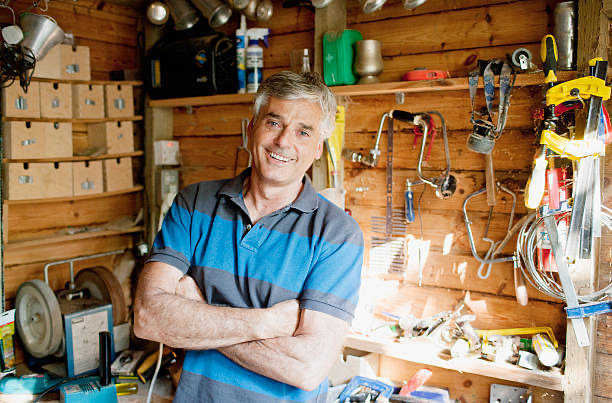 Grwp Ymarferol i Ddynion            LlanfyllinPractical Group for MenMen’s Shed is a new way for men to discover new interests and hobbies as part of a group.Mae ‘Men’s Shed’ yn ffordd newydd i ddynion ddarganfod diddordebau newydd fel rhan o grwp.Want to share different skills and interests with other local men?Eisiau lle i rannu sgiliau a diddordebau gyda dynion lleol eraill?  Diddordeb?  Interested? Dewch draw / Come alongEvery Wednesday and Friday 10.00am – 3.00pmUnit 3, Llanfyllin Enterprise Park, SY22 5DDAm fwy o wybodaeth/ For further info.Contact David on  07532 296457Email:  Llanfyllinmensshed@gmail.com